DIM Matériaux anciens et patrimoniauxAppel à projet 2018-6 – Profil de stageStage pour des étudiants en formation initiale de niveau L3, M1 ou M2Dossier scientifiqueImportant Respecter le nombre de caractères indiqués est IMPERATIFSupprimer les parties inutilesDate de lancement de l’appel : 5 juin 2018Date de clôture de l’appel : 13 septembre 2018Soumission des dossiers : https://dim-map-aap18-6.sciencescall.org/Votre contact : sophie.david@synchrotron-soleil.frAttention : chaque partenaire (laboratoires/musées/entreprises) soumet UNE SEULE demandeAcronyme et nom du projetAcronyme du projet (10 caractères maximum) : Nom du projet : Descriptif du stage – 200 caractères maximumLocalisation du stageDépartementDécoupageSupprimer la ligne inutileEPCICommuneIdentification du porteurNom du laboratoire/musée/entreprise : Nom du responsable du stage : Adresse mail du responsable du stage : Numéro de téléphone du responsable du stage : Description du laboratoire/musée/entreprise – 1 000 caractères maximumEffectif du laboratoire/musée/entrepriseSupprimer les lignes inutilesDe 0 à 10 salariésDe 11 à 20 salariésDe 21 à 50 salariésDe 51 à 250 salariésPlus de 250 salariésSite internet du laboratoire/musée/entrepriseAdresse(s) mail de réception des candidatures (via le site de la Région) : Informations relatives au stage proposéIntitulé du stage – 200 caractères maximumDescription du stage – 1 500 caractères maximumDescriptif du profil recherché – 1 000 caractères maximumDurée du stage – maximum 6 moisDate prévisionnelle de démarrage (au plus tard 1er mars 2019)Axe(s) thématique(s) du DIM – Secteurs disciplinairesAxes du DIM – Plusieurs axes peuvent être choisis Objets : provenance, chaînes opératoires, pratiques Fossiles et témoins de vie ancienne Paléo-environnements et taphonomie Matériaux d’artistes et matérialités des œuvres Altération et conservation Analyses en toute sécurité Signal, calcul et statistiques Usages, archives et réflexivitéSecteurs disciplinaires – Plusieurs éléments peuvent être choisis Chimie – Physique Sciences humaines et sociales Informatique – mathématiques Biologie – EnvironnementLieu de réalisation du stageAdresse – 200 caractères maximumComplément d’adresse – 200 caractères maximumCode postalVilleAccès et transports – 200 caractères maximumPréciser les moyens de transport pour se rendre sur le lieu du stagePhotoQuand vous soumettez votre projet sur la plateforme https://dim-map-aap18-6.sciencescall.org/, déposez également une photo illustrant votre projet. Joignez les éventuels crédits à mentionner dans un fichier séparé.Signatures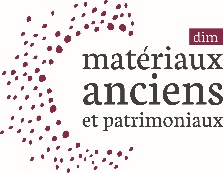 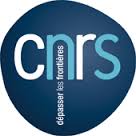 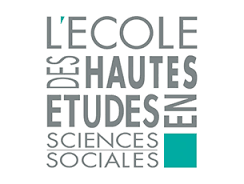 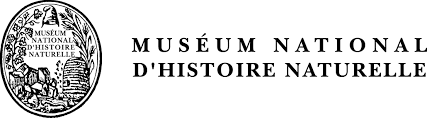 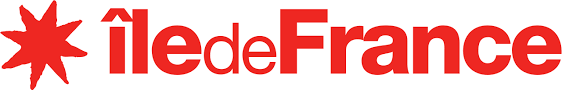 Prénom NomResponsable du stageDate et signaturePrénom Nomdu Directeur du laboratoire/musée/entreprisedu responsable de stageDate et signature